ПОЛОЖЕНИЕо муниципальном этапе Всероссийских спортивных соревнований школьников «Президентские состязания» Общие положенияНастоящее Положение разработано в соответствии с Положением о Всероссийских спортивных соревнованиях школьников «Президентские состязания», утверждённое Министерством просвещения РФ, Министерством спорта РФ.П. Цели и задачиМуниципальные спортивные соревнования школьников «Президентские состязания» (далее - Президентские состязания) являются комплексным массовым физкультурно-спортивным мероприятием. Президентские состязания проводятся в целях:- укрепления здоровья, вовлечение детей в систематические занятия физической культурой и спортом, - воспитание всесторонне и гармонично развитой личности, - выявление талантливых детейОсновными задачами являются:пропаганда физической культуры и спорта как средства физического, нравственного и духовного воспитания подрастающего поколения;определение уровня физической подготовленности обучающихся;определение лучших класс-команд городских и сельских общеобразовательных организаций, сформированных из обучающихся одного класса (класс-команда), добившихся наилучших результатов в физкультурно-спортивной деятельности, показавших высокий уровень творческих способностей и знаний в области физической культуры и спорта;-	становление гражданской и патриотической позиции подрастающего поколения, формирование позитивных жизненных установок.III. Руководство проведениемОбщее руководство проведением соревнований осуществляет МКУ «Управление ФК и С Администрации г. Белогорск». Непосредственное проведение соревнований осуществляют МАУ ДО «СШ№ . Белогорск», МАУ ДО «СШ№ . Белогорск», МАУ ДО «СШ «Белогорец».IV. Этапы, сроки и место проведенияI	(школьный) этап проводится общеобразовательными организациями до 01 апреля 2024 года;II (муниципальный) этап проводится МКУ «Управление ФК и С Администрации г. Белогорск» до 01 мая 2024 года.V. Требования к участникам и условия их допускаК участию в Президентских состязаниях на всех этапах допускаются обучающиеся общеобразовательных организаций, отнесённые к основной медицинской группе для занятий физической культурой и спортом, в соответствии с приказом Министерства здравоохранения Российской Федерации от 23 октября 2020 г. № 1144н «Об утверждении порядка организации оказания медицинской помощи лицам, занимающимся физической культурой и спортом
(в том числе при подготовке и проведении физкультурных мероприятий и спортивных мероприятий), включая порядок медицинского осмотра лиц, желающих пройти спортивную подготовку, заниматься физической культурой и спортом в организациях и (или) выполнить нормативы испытаний (тестов) Всероссийского физкультурно-спортивного комплекса «Готов к труду и обороне (ГТО) и форм медицинских заключений о допуске к участию в физкультурных и спортивных мероприятиях»В I (школьном) этапе Президентских состязаний принимают участие команды с 1 по 11 классы из обучающихся одного класса. Соревнования проводятся между классами-командами по параллелям.Во II (муниципальном) этапе принимают участие классы-команды, победившие в школьном этапе. Муниципальный этап проводится по параллелям среди обучающихся 5-11 классов по выбору. Классы-команды должны иметь единую спортивную форму с названием (логотип) общеобразовательной организации, города и комплект нагрудных номеров – с 1 по 16.Примечание:В состав класса-команды включаются обучающиеся одного класса. Состав команды 12 человек (6 юношей, 6 девушек) и 2 представителя. К участию в Президентских состязаниях не допускаются классы-команды:-состав, которых не соответствует требованиям настоящего положения (меньше или больше 12 участников);-имеющие в своём составе обучающихся, переведённых в класс после 1 января 2024 года;-включившие в состав класса-команды обучающихся, не указанных в заявке;-сформированные из учащихся спортивных (специализированных) классов;-имеющие в своем составе обучающихся на 1 сентября 2023 года, переведённых в другие классы или другие общеобразовательные организации;-заявки, на участие которых предоставлены позже установленного срока.		Требования, предъявляемые к основным и запасным участникам, указанным в предварительной заявке, одинаковы.VI. Порядок предоставления заявокЗаявка на участие в Президентских состязаниях подаются в МКУ «Управление ФК и С Администрации г. Белогорск» кабинет № 104 или на электронный адрес (upravlenie_fks@mail.ru) до 01 апреля 2023 года. Вместе с заявкой на участие направляются следующие документы на бумажном носителе:-свидетельство о рождении или паспорт на каждого участника:-страховой полис обязательного медицинского страхования;-справки обучающихся с цветными фотографиями 3х4 на каждого участника, заверенные директором образовательного учреждения, с указанием ФИО, даты рождения, класса и приказа о зачислении в общеобразовательную организацию (копии указанных справок не принимаются). Печать ставится на угол фотографии обучающегося.-выписка из электронного школьного журнала (скриншот страниц электронного школьного журнала) с оценками по учебному предмету «Русский язык» или «Математика» за октябрь и март 2023/2024 учебного года и страницы «Общие сведения об обучающихся» классного журнала 2023/2024 учебного года, заверенные печатью и подписью директора общеобразовательной организации либо копии обложки, страниц журнала с оценками по учебному предмету «Русский язык», «Математика» за октябрь – март 2023/2024 учебного года и страницы «Общие сведения об обучающихся» классного журнала 2023/2024 учебного года, заверенные печатью и подписью директора общеобразовательной организации;-протоколы тестирования участников класса-команды, ставшей победителем школьного этапа;-краткий отчёт о проведении школьного этапа Президентских состязаний с указанием количества принявших детей, классов-команд, описание программы школьного этапа.В мандатную комиссию в день соревнований подается заявка на участие, заверенная врачом и руководителем.Итоговые протоколы, фото и видеоматериалы проведения I этапа должны быть размещены на официальных сайтах общеобразовательных организаций.VII. Программа Президентских состязанийПрограмма I (школьного) и II (муниципального) этапов Президентских состязаний обязательно включает: спортивное многоборье, легкоатлетическая эстафета, подвижные иры, теоретический конкурс и другие виды спорта, культивируемые в общеобразовательных организациях муниципалитета. 	Отказ класса-команды от участия в обязательных видах программы не допускается. Не участие класса-команды в одном из обязательных видов программы аннулирует занятые места во всех видах программы.Участие в дополнительных видах программы – по желаниюНа всех этапах проведения Президентских состязаний обязательно проведение всех основных видов спортивной программы. Протесты пишутся на имя Главного судьи и подаются Главному секретарю мероприятия в течение 2 часов после завершения вида программы.1. Спортивное многоборье Соревнования лично-командные проводятся раздельно среди юношей и девушек. «Спортивное многоборье» (тесты) включают в себя:бег . (юноши, девушки). Выполняется с высокого старта на беговой дорожке стадиона или по пересечённой местности. Результат фиксируется с точностью до 0,1 сек.бег . (юноши, девушки 5-6 класс),  (юноши, девушки 7,8,9 классы), (юноши, девушки10, 11 классы). Проводится на беговой дорожке (старт произвольный). Результат фиксируется с помощью секундомера с точностью до 0,1 сек.Подтягивание на перекладине (юноши). Выполняется из положения виса (хват сверху, ноги вместе). При сгибании рук необходимо подтянутся (подбородок выше перекладины), разгибая руки, опустится вниз. Положение виса фиксируется на 05, сек. Не допускается сгибание рук поочерёдно, рывки ногами или туловищем, вис на одной руке, остановка при выполнении очередного подтягивания. Пауза между повторениями не должна превышать 3 сек. Участнику предоставляется одна попытка. Фиксируется количество подтягиваний при условии правильного выполнения упражнения.Сгибание и разгибание рук в упоре лёжа (девушки). Исходное положение: упор лежа на полу. Голова, туловище и ноги составляют прямую линию. Сгибание рук выполняется до касания грудью предмета высотой не более , не нарушая прямой линии тела, а разгибание производится до полного выпрямления рук при сохранении прямой линии тела. Дается одна попытка. Пауза между повторениями не должна превышать 3 сек. Фиксируется количество отжиманий при условии правильного выполнения упражнения.Подъём туловища из положения, лёжа на спине руки за головой за 30 сек. (юноши, девушки). Исходное положение: лёжа на спине, руки – за головой, пальцы – в замок, ноги согнуты в коленях, ступни закреплены (партнёр по команде руками фиксирует голеностопный сустав участника, выполняющего упражнение). Фиксируется количество выполненных упражнений (подъём туловища из положения лёжа до касания локтями коленей) в одной попытке за 30 сек. Во время выполнения упражнения не допускается подъём и смещение таза. Касание мата всей спиной, в том числе лопатками – обязательно.Прыжок в длину с места (девушки, юноши); Выполняется одновременным отталкиванием двумя ногами. Длина прыжка измеряется в сантиметрах от линии отталкивания до ближней точки касания ногами или любой частью тела. Участнику предоставляется три попытки. В зачет идет результат лучшей попытки.Наклон вперед из положения сидя (юноши, девушки). На полу обозначается центровая и перпендикулярная линии. Участник, сидя на полу, ступнями ног касается центровой линии, ноги выпрямлены в коленях, ступни – вертикальны, расстояние между ними составляет не более 20 см, руки – вперед, ладони – вниз. Выполняется три наклона вперед, на четвертом фиксируется результат касания и фиксации (не менее 2 сек.) кончиков пальцев на перпендикулярной мерной линии. Сгибание ног в коленях не допускается.Таблицы оценки результатов участников спортивного многоборья (тестов) прилагаются (приложением № 2 к Положению).Участнику класс-команды, который не смог закончить выступление в спортивном многоборье (тестах) по уважительной причине (болезни, травме и т.п.), начисляются очки, показанные участником, занявшим последнее место в пропущенном виде.Команда победительница определяется по наибольшей сумме очков 10 лучших результатов (5 юношей, 5 девушек) среди городских классов-команд. При равенстве очков у двух или более классов-команд, преимущество получает класс-команда, набравшая большую сумму очков в беге на 1000 м. В личном зачёте спортивного многоборья места определяются по наибольшему количеству набранных очков, раздельно среди девушек и юношей. При равенстве очков у двух или более участников, преимущество получает участник, показавший лучший результат в беге на 1000 м.2. Подвижные игрыСостав городской класс-команды: 12 человек (6 юношей, 6 девушек).Расположение оборудования и участниковМеста для участников: на одну команду - одна гимнастическая скамейка (или две стоят параллельно друг другу). Расстояние между внутренними боковыми краями скамеек 1м). Задний край скамейки находится на уровне ближней линии площадки. Сзади края скамейки стоит контрольная стойка. Расстояние между ближней и дальней линиями не более 20 м.Участники сидят верхом на скамейках друг за другом в составе:10 человек (5 юношей, 5 девушек) городские класс-команды;Перед началом следующей эстафеты команда имеет право произвести замену 2 участников (1 юноша, 1 девушка).Эстафеты выполняются в сторону дальней линии площадки.Напротив, скамеек на дальней от команды линии площадки стоит контрольная стойка.На спортивной площадке по оси скамейки лежит гимнастический обруч (расстояние между ближним краем обруча и лицевой линией 1м).Схема расположения оборудования и участников представлена на рисунке 1.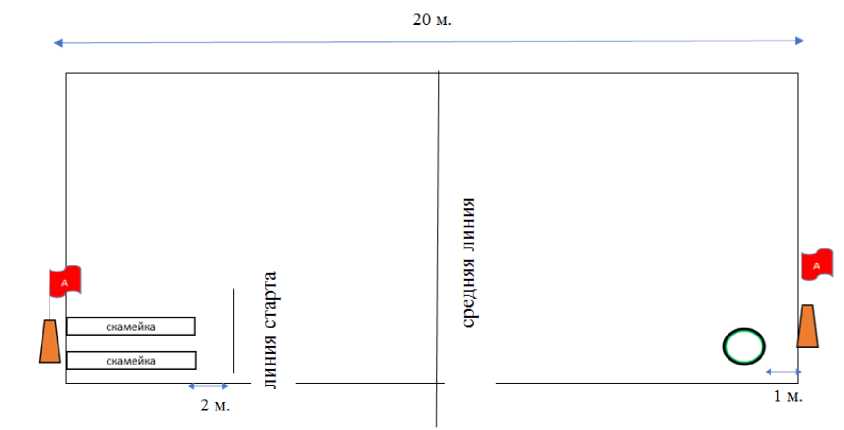 Рисунок 1Правила выполнения эстафетСтарт всех эстафет дается от линии, которая находится в 2 метрах от ближнего края скамейки (скамеек). Финишем служит средняя линия спортивной площадки.Участники стартуют по одному или по два в зависимости от правил каждой отдельной эстафеты.Передачу эстафеты или касание следующего стартующего участника осуществляет последний из прибежавших с очередного этапа.Во всех эстафетах стартуют сначала юноши поочередно, затем девушки, поочередно. Исключением является эстафета «Беговая».Штраф за нарушения правил указан в программе эстафет.Участник по окончании своего этапа садится на скамейку за участником, который не выполнял эстафету.Место команды определяется по наименьшей сумме времени всех шести эстафет.«Встречный спринт»Первый участник занимает место в обруче лицом к команде. Второй участник с эстафетной палочкой в руке стоит на старте. По команде «Марш!» второй участник бежит к первому, передаёт эстафетную палочку (лицом к лицу) и остаётся в обруче. Первый участник после получения эстафетной палочки выбегает из обруча и бежит в сторону команды. Передает эстафету следующему участнику и так далее. Эстафета считается законченной, когда последняя девушка пересекла среднюю линию (до этого 1-й юноша должен стоять в обруче).«Скакалка»Юноши. Участник, передвигаясь вперед, совершает пять прыжков в скакалку, вращая ее вперед (можно прыгать стоя на месте). После огибания контрольной стойки (далее - КС) выполняет аналогичное задание и возвращается к команде.Девушки. Участница, вращая скакалку назад, делает 5 прыжков на одной ноге, продвигается вперёд (можно прыгать стоя на месте). После огибания КС выполняет 5 прыжков, вращая скакалку вперед, (можно прыгать стоя на месте) и возвращается к команде.«Футбол»Юноши. Участник ведёт мяч, ногой огибает КС, ведет мяч между стойкой и обручем, огибает обруч, проводит мяч между обручем и стойкой, затем огибает стойку и возвращается к команде. После пересечения мячом средней линии имеет право сделать передачу следующему участнику эстафеты (обводя стойку и обруч имеет рисунок «восьмерки»).Девушки. Участница ведет мяч ногой, вкатывает его в обруч (не помогая руками) огибает КС и возвращается назад, салит рука в руку следующую участницу. Если мяч выкатился, она должна вернуть его в обруч. Если это не выполнено участницей, судья должен незамедлительно установить мяч в обруч. Вторая участница бежит к обручу, выкатывает ногой мяч из обруча, огибает КС, ведя мяч, и продолжает ведение в сторону команды. После пересечения мячом средней линии (не раньше) делает передачу следующему игроку своей команды.Эстафета «футбол» выполняется футбольным мячом № 5.«Баскетбол»Эстафета аналогична эстафете футбола у юношей. Примечание: участники поочередно ведут мяч по правилам баскетбола. Передача мяча следующему игроку разрешается после пересечения игроком с мячом средней линии площадки. Участвуют как юноши, так и девушки.Эстафета «баскетбол» выполняется баскетбольным мячом № 5.«Мяч партнеру»Первый участник становится в обруч лицом к команде. Второй стоит на старте, держит в руке теннисный мяч. После команды «Марш!» метает мяч (снизу бросок не разрешается) участнику, стоящему в обруче, и бежит вперед, чтобы занять место первого игрока. Первый участник ловит мяч слету (приземление после ловли мяча обязательно с касанием ногой пола внутри обруча), огибает КС, возвращается к команде и передает мяч как эстафету следующему участнику. Если участник при ловле мяча нарушает вышеуказанные правила, он обязан подобрать мяч и (как штраф) перед огибанием КС приподнять обруч и пролезть в него сверху вниз, затем огибает КС и продолжает бег с мячом в руке в сторону своей команды. Передает эстафету. Финиш такой же, как во встречной эстафете. Расстоянии между метающим мяч и стоящим в обруче 10 метров.«Беговая»Стартует одновременно пара участников (обязательно юноша и девушка). У каждого стартующего в руке эстафетная палочка. Они бегут самостоятельно. После огибания КС возвращаются назад, огибают скамейки, на которых сидят участники, и бегут второй круг. После второго круга передают эстафетную палочку следующему участнику.Внимание! Юноша передает эстафету следующей девушке, а девушка следующему юноше и так далее. Финиш по последнему прибежавшему в команде. Зона передачи эстафетной палочки от переднего края скамейки до средней линии площадки, примерно, 7 метров.Общие ошибки, штрафные очки(1 ошибка = 0,5 секунды)Нарушение стартовой линии (заступ) - 1 ошибкаИзменен порядок прохождения эстафет - 6 ошибокНеобегание контрольной стойки - 6 ошибок3. Теоретический конкурсВ теоретическом конкурсе принимают участие из классов- команд - 6 юношей и 6 девушек. Зачёт по 10 лучшим результатам (5 юношей и 5 девушек)Задания для теоретического конкурса будут разрабатываться по следующим темам:олимпийские игры и олимпийское движение;развитие спорта в дореволюционной России, СССР, государствах-участниках СНГ; достижения советских, российских и спортсменов государств-участников СНГ на Олимпийских играх и международной спортивной арене;спортивные династии;физкультурно-спортивная деятельность обучающихся;физическая (двигательная) активность обучающихся.Конкурс проводится в форме компьютерного тестирования, которое включает 15 вопросов с вариантами ответов и формируется автоматически произвольным способом. Время, отведённое для прохождения теста 10 минут. 4. Легкая атлетика. Эстафетный бегСоревнования командные. В соревнованиях принимают участие от классов-команд - 5 юношей и 5 девушек.Результат фиксируется с точностью до 0,1 сек. по ручному секундомеру при пересечении последним участником класса-команды финишной линии.Дополнительные виды программы:ШахматыСоревнования личные, проводятся раздельно среди юношей и девушек, в соответствии с правилами вида спорта «шахматы», утвержденными Минспортом России.Соревнования проводятся по швейцарской системе в 9 туров. Контроль времени - по усмотрению ГСК, но не менее 15 минут каждому участнику на всю партию.От каждой класс-команды допускается 6 участников (3 юноши, 3 девушки).ПлаваниеСоревнования лично-командные, проводятся в соответствии с правилами вида спорта «плавание», утверждёнными Минспортом России.Состав команды формируется из обучающихся класса-команды, выполнивших нормативы комплекса ГТО по плаванию согласно Порядка организации и проведения тестирования по выполнению нормативов испытаний (тестов) Всероссийского физкультурно-спортивного комплекса «Готов к труду и обороне» (ГТО) и Государственных требований Всероссийского физкультурно-спортивного комплекса «Готов к труду и обороне» (ГТО), утверждённых Минспортом России.Программа соревнований: - 50 м вольным стилем (от каждой класс-команды допускается 4 участника (2 юноши, 2 девушки);- эстафета 4 х50 м вольным стилем – смешанная. Состав команды – 4 человека (2 юноши, 2 девушки).VIII. Условия подведения итоговПобедители и призеры Президентских состязаний в общекомандном зачете определяются по наименьшей сумме мест, занятых класс-командой по обязательным видам программы умноженных на соответствующий коэффициент: в спортивном многоборье – 2, подвижные игры, теоретический конкурс и легкоатлетическая эстафета – 1.При равенстве суммы мест у двух и более класс-команд, преимущество получает класс-команда, показавшая лучший результат в спортивном многоборье (тестах). При равенстве результатов в спортивном многоборье (тестах) преимущество получает класс-команда,	 показавшая лучший результат в теоретическом конкурсе. При равенстве результатов в теоретическом конкурсе преимущество получает класс-команда, показавшая лучший результат в легкоатлетической эстафете. При равенстве результатов в легкоатлетической эстафете преимущество получает класс-команда, показавшая лучший результат в подвижны играх. Победители и призёры в командном зачёте спортивного многоборья (тестах) определяются по наибольшей сумме очков 10-ти лучших результатов (5 юношей, 5 девушек) среди класс-команд.При равенстве очков у двух и более класс-команд преимущество получает класс-команда, набравшая большую сумму очков в беге на 1000 м.В личном зачёте спортивного многоборья места определяются по наибольшему количеству набранных очков, раздельно среди девушек и юношей.При равенстве очков у двух и более участников преимущество получает участник, показавший лучший результат в беге на 1000 м.Победители и призёры в командном зачёте в теоретическом конкурсе определяются по результатам финального этапа. Победители и призёры в командном зачёте в легкоатлетической эстафете определяются по лучшему времени, показанному класс-командой.Победители и призёры в командном зачёте в подвижных играх определяются по наименьшей сумме времени, показанной класс-командой во всех шести эстафетах. При одинаковой сумме времени у двух и более класс-команд преимущество получает класс-команда, показавшая лучший результат в эстафете «Беговая», далее - имеющая наименьшее количество штрафных секунд.IX.Обеспечение безопасности участников и зрителейОбеспечение безопасности участников и зрителей осуществляются согласно требованиям Правил обеспечения безопасности при проведении официальных спортивных соревнований, утвержденных Постановлением Правительства Российской Федерации от 18 апреля 2014 г. № 353 (с изменениями, внесенными постановлениями Правительства Российской Федерации), а также требованиям правил видов спорта, включенным в программу Президентских состязаний.Соревнования проводятся на спортивных сооружениях, включённых во Всероссийский реестр объектов спорта в соответствии с Федеральным законом от 4 декабря 2007 г. № 329-ФЗ «О физической культуре и спорте в Российской Федерации», и наличии актов готовности спортивного сооружения к проведению мероприятий, утвержденных в установленном порядке.Оказание скорой медицинской помощи осуществляется в соответствии с приказом Министерства здравоохранения Российской Федерации от 23 октября 2020 г. № 1144н.Соревнования проводятся в соответствии с Регламентом по организации и проведению официальных физкультурных и спортивных мероприятий на территории Российской Федерации в условиях сохранения рисков распространения COVID-19, утвержденным Минспортом России и Роспотребнадзором (с изменениями и дополнениями).X. НаграждениеКласс-команды, занявшие 1, 2 и 3 места в Президентских состязаниях награждаются дипломами и кубками. Участники классов-команд награждаются медалями соответствующих степеней и грамотами МКУ «Управление ФК и С Администрации г. Белогорск».За лучшие номера творческого конкурса классы-команды награждаются дипломами, участники классов-команд награждаются сладкими призами. Команды, занявшие 1, 2 и 3 места в теоретическом конкурсе, дипломами, участники команд набравшее наибольшее количество баллов награждаются грамотами.Команды, занявшие 1, 2 и 3 места в соревнованиях по легкой атлетике (эстафетном беге), плавании, награждаются дипломами МКУ «Управление ФК и С Администрации г. Белогорск».Участники, занявшие 1, 2 и 3 места в соревнованиях по шахматам, плавании, награждаются медалями соответствующих степеней и грамотами (в личном первенстве).Класс-команда, победитель муниципального этапа Президентских состязаний, участвует в областном этапе. Настоящее Положение является официальным приглашением к участию в соревнованиях.Приложение 1к положению о муниципальныхспортивных соревнованиях школьников «Президентские состязания»ЗАЯВКАна участие в муниципальном этапе Всероссийских спортивных соревнований школьников «Президентские состязания»«Президентских состязаний»Школа_______________                                     класс________________Допущено к участию в муниципальном этапе Президентских состязаний ___________________обучающихся                 (прописью)Врач ____________________/______________	 (М.П. медицинского учреждения)                        (ФИО)		(подпись)Приложение 2к положению о муниципальныхспортивных соревнованиях школьников «Президентские состязания»Заявка на участие команды в дополнительных видах программы по видам спорта:Учитель физической культуры______________   ________________	подпись	ФИОПЛАНПроведения муниципального этапа Всероссийских соревнований школьников «Президентские состязания»на 2024 год№ п/пВиды программы соревнованийЮношиДевушкиДевушкиДевушкиДевушкиЗачётОбязательные виды программыОбязательные виды программыОбязательные виды программыОбязательные виды программыОбязательные виды программыОбязательные виды программыОбязательные виды программыОбязательные виды программы1«Спортивное многоборье» (тесты)6 человек6 человек6 человек6 человек6 человеклично-командный2Легкоатлетическая эстафета5 человек5 человек5 человек5 человек5 человеккомандный3Теоретический конкурс6 человек6 человек6 человек6 человек6 человеккомандный4Подвижные игры (эстафеты)6 человек6 человек6 человек6 человек6 человеккомандныйДополнительные виды программыДополнительные виды программыДополнительные виды программыДополнительные виды программыДополнительные виды программыДополнительные виды программыДополнительные виды программыДополнительные виды программы1Шахматы3 человека3 человека3 человека3 человека3 человекаличный2Плавание2 человека2 человека2 человека2 человека2 человекаЛично-командныйНаименованиеэстафетыНарушениеКоличество ошибок«Встречный спринт»Выход из обруча до приема эстафетной палочки1 шаг - 1 ошибка«Скакалка»За каждый несовершенный прыжок2 ошибки за каждый шаг«Футбол»1. Передача мяча до центральной линии1 шаг - 1 ошибка«Футбол»2. За касание мяча руками1 касание - 6 ошибок«Футбол»3. Не правильное выполнение «восьмерки»6 ошибок«Футбол»4. Прокат мяча через обруч, сокращающий путь мяча1 ошибка«Футбол»5. Мяч, выкатившийся из обруча и не возвращенный внутрь обруча (девушки)6 ошибок«Баскетбол»1.Передача мяча до центральной линии1 шаг - 1 ошибка.«Баскетбол»2. «Пробежка» при выполнении ведения мяча1 ошибка«Баскетбол»3. Неправильно выполнена «восьмерка»6 ошибок«Баскетбол»4. Ведение мяча внутри обруча, сокращающее путь участника1 ошибка«Мяч партнеру»1.Невыполнение штрафного пролезания в обруч6 ошибок«Мяч партнеру»2. Нарушение условий ловли мяча2 ошибки«Беговая»Передача эстафетной палочки вне зоны передачи1 шаг - 1 ошибкаЭтапыДистанцияЭтапыДистанция1600м- девушка7100м- девушка2600м - юноша8100м - юноша3400м- девушка9100м- девушка4400м - юноша10100м - юноша5200м- девушка6200м - юноша№ п/пФамилия, имя, отчествоДата рождения(число, месяц, год рождения)Период обучения в данной образовательной организации (№ и дата приказа о зачислении)Виза врача (допущен, дата осмотра, подпись врача, печать напротив каждого участника соревнований)1/12Классный руководитель(Ф.И.О. полностью)Учитель физической культуры(Ф.И.О. полностью)Правильность заявки подтверждаю:Директор школы«____»______________2024 г.(Ф.И.О. полностью, подпись, телефон)М.П.№ п/пВид спортаЮноши Девушки Смешанная команда№ п/пНазвание мероприятияСроки проведенияМесто проведенияТеоретический конкурс 09.0410.00МАОУ СШ № 17Соревнования по плаванию08.0412.00МАУ «ФОК им. С. Солнечникова»Соревнования по спортивному многоборью (гимнастические виды)18.0414.00МАУ ДО «СШ № . Белогорск»Соревнования по спортивному многоборью (легкоатлетические виды)19.0410.00МАУ стадион «Амурсельмаш»Легкоатлетическая эстафета23.0410.00МАУ стадион «Амурсельмаш»Подвижные игры 25.04По назначению